Digital Kids Online SurveyThe questionnaire examines children’s attitude, behaviors, competency levels, and use of ICT when engaging with the Internet or digital technologies in their everyday lives. It has been developed by the Institute of School Violence Prevention at Ewha Womans University, South Korea, in consultation with the UNESCO Bangkok. It is a work in progress and will be further developed through pilot research by partners in Bangladesh, Vietnam, South Korea, and Fiji.[Students do not fill out the following blank]Please read each question carefully and answer as accurately as you can. For this questionnaire, you will normally answer by darkening a circle. For a few questions you will need to write a short answer. If you make a mistake when darkening a circle, erase your mistake and darken the correct circle. If you make a mistake when writing an answer, simply cross it out and write the correct answer next to it. In this questionnaire, there are no right or wrong answers. Your answers should be the ones that are right for you. You may ask for help if you do not understand something or are not sure how to answer a question. Your answers will be combined with answers from other students to calculate totals and averages. All information (or responses) you provide will only be used for statistical purposes and will not be disclosed, or used, in identifiable form for any other purpose.NotePeople use digital devices and the Internet differently, so we are conducting this survey to find out more about how you use digital devices and the Internet and what you think about them. Think about all the different ways you might use the Internet, such as emailing, visiting websites, or chatting with your friends. Also think about how you use digital devices at school or home. Digital device means any electronic device that can receive, store, process or send digital information. It can include your mobile phones, tablet PCs, laptops or desktop computers, or any other device that you use to send or receive messages and emails, listen to music, learn about things, browse the Internet or to chat with friends and family, or anything else that you usually do online.How much do you agree with the following statements?Fill one circle for each line.B. How much do you agree with the following statements?Fill one circle for each line.B15-18. Think about how you will react in the following situations:B15. How will you react when you are exposed to unwanted disturbing files or websites (e.g., pornography website, violent media)? Choose all that apply.① Get rid of it immediately by closing the page, deleting the file, or scrolling away② Talk about it with parents/caregivers③ Use a program that prevents it from happening again④ Talk about it with a friend⑤ Look away or close my eyes⑥ Keep looking⑦ Block the webpage or website⑧ Don’t know what to doB16. How will you react when you receive unwanted disturbing messages including annoying messages or embarrassing pictures from someone on your contact list? Choose all that apply.① Block and report the person② Delete the contact ③ Ignore the messages and the person ④ Talk with parents/caregivers about what to do⑤ Ask the person to stop sending these messages or pictures⑥ Talk with teachers about what to do⑦ Report the issue to the police and show them what happened⑧ Don’t know what to doB17. How will you react when you find that your personal information is misused, compromised or acquired without permission online? Choose all that apply.Change your account password② Review privacy settings and choose a more secure password ③ Use a report button ④ Disable or delete the account and make a new account⑤ Ask parents/caregivers to help⑥ Ask teachers to help⑦ Report the issue to the police and show them what happened⑧ Don’t know what to doB18. How will you react when you are bullied online by friends or others? Choose all that apply.Block and report the personsDelete the contact Show the persons I am not bothered by their behavior by ignoring them Talk with parents/caregivers about what to doAsk the persons to stop sending annoying messages or picturesTalk with teachers about what to doReport the issue to the police and show them what happenedKeep the evidence of bullying (e.g., screen shot)Don’t know what to doC. How much do you agree with the following statements?Fill one circle for each lineD. How much do you agree with the following statements?Fill one circle for each lineE. How much do you agree with the following statements?Fill one circle for each lineF1. Are you a girl or a boy? Girl BoyF2. When were you born?  Month (January-December) _______________ Year _________F3. What grade are you in? ___________F4. What language do you speak at home most of the time?Test language     Other, please specify _______________F5. Which country were you born in?Test countryOther, please specify _______________ F6. What is the highest grade or level of school you expect to complete?Lower secondary Upper secondary Post-secondary Masters/ Doctoral I don’t knowF7. How many days were you absent from school in the last month?[Note: The month should not include school vacation or holidays]None  1 or 2 days3 or 4 days 5 to 10 days  More than 10 daysF8. Outside of school, how much time each day do you usually spend doing the following activities?G1. How long have you been using digital devices (e.g., desktop/laptop, smartphone, tablet PC)? NeverLess than 1 year1-2 years3-4 yearsMore than 5 yearsG2. How often do you go online or use the Internet using digital devices (e.g., smartphone, desktop/laptop, tablet PC) per day? Hardly everLess than an hour1-2 hour 3-4 hours  5-6 hours 7 hours or moreG3. Where do you usually access Internet? G4. Do you have access to any of these things at your home? Please check all that apply.Desktop computer Laptop Smartphone Tablet PC (e.g., iPad, Galaxy Tab) Printer None of the above G5. Do you have access to any of these things in your school? Please check all that apply.Desktop computer Laptop Smartphone Tablet PC (e.g., iPad, Galaxy Tab) Printer None of the aboveG6. Do you have access to any of these things in your local community (e.g., local library, community center)? Please check all that apply.Desktop computer Laptop Smartphone Tablet PC (e.g., iPad, Galaxy Tab) Printer None of the above G7. Which of the following can you access at home? Please check all that apply.[Note. Wireless Internet means Internet connectivity via radio waves rather than wires. Simply imagine Wifi. Wired Internet means Internet connectivity using a network hub via a wired connection like satellite, cable, DSL, etc.]Wired InternetWireless InternetNoneG8. Which of the following can you access at school? Please check all that apply.Wired InternetWireless InternetNoneG9. Does your local community (e.g., local library, community center) or local district provide any place to use the Internet?YesNoG10. Which of the following can you access in your local community or local district? Please check all that apply.Wired InternetWireless InternetNoneG11. Who taught you most about how to use computers?My teachersMy friendsMy familyI learned myselfMy local community (e.g., local library, community center)OthersG12. Who taught you most about how to use the Internet?My teachersMy friendsMy familyI learned myselfMy local community (e.g., local library, community center)OthersG13. How often do you use computers or the Internet for school study (e.g., doing homework, preparing and reviewing classes) per day?Hardly everLess than an hour1-2 hour 3-4 hours 5-6 hours 7 hours or moreG14. How often do you use computers or the Internet for studying for personal purpose (e.g., studying English, preparing certificates, or searching information for your career) per day?Hardly everLess than an hour1-2 hour 3-4 hours 5-6 hours 7 hours or moreG15. How often do you use computers or the Internet for leisure (e.g., computer games, music, comics, videos) per day?Hardly everLess than an hour1-2 hour 3-4 hours 5-6 hours 7 hours or moreG16. How often do you use computers or the Internet for socializing with your friends (e.g., Social Network Services, messenger program, blog) per day?Hardly everLess than an hour1-2 hour 3-4 hours 5-6 hours 7 hours or moreG17. Have you ever learned basic coding skills at school?YesNoG18. Have you ever developed websites or applications?YesNoH1. Who usually lives at home with you? Please check all that applyMother (including step or foster mother)Father (including step or foster father)Grandparent(s) or other relativesSiblings (including half, step or foster siblings)I live in a foster home or children’s homeI live alone Someone or somewhere else (please state) :_________________H2. What is the highest level of schooling completed by your mother? Did not go to school PrimaryLower secondary Upper secondary Post-secondary Masters/ Doctoral I don’t knowH3. What is the highest level of schooling completed by your father? Did not go to school PrimaryLower secondary Upper secondary Post-secondary Masters/ Doctoral I don’t knowH4. Do you have the following item(s) at your home?H5. How many books are there in your home?[Note. There are usually about 15 books per foot of shelving. Do not include magazines, newspapers, or your schoolbooks.]0-10 books11-25 books 26-100 books101-200 books201-500 booksMore than 500 booksH6. When you use the Internet, how often do the following person/people suggest ways to use the Internet safely?H7. When you use the Internet, how often do the following person/people encourage you to explore or learn things on the Internet?Student IDSchool ID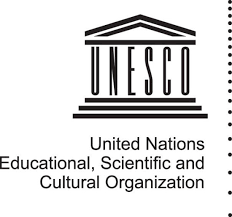 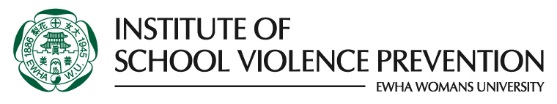 Section ANoDisagree a lotDisagree a littleAgree 
a littleAgree 
a lotA1I can edit electronic resources (e.g., text, graphics, audio, videos)①②③④A2I use social media platform (e.g., Facebook, Instagram, Snapchat, LINE, We Chat) to share ideas, participate in discussions, and collaborate with others.①②③④A3I can set up a safe computing environment (e.g., remove computer viruses, install security programs/antivirus).①②③④A4I can transfer photos, music, and video files saved on my computer into other digital devices (e.g., mobile phone, tablet PC).①②③④A5I use computer software (e.g., Microsoft Word, Microsoft PowerPoint, Google Docs) to complete learning tasks at school.①②③④A6I know how to use the latest digital devices.①②③④A7I use digital devices in order to search for information and applications I need.①②③④A8I use digital devices for learning at home.①②③④A9I use digital devices for my personal interest (e.g., games, chatting, shopping, searching for information).①②③④A10I assess the relevance of the digital information to complete learning tasks at school.①②③④A11I can separate reliable from unreliable information when searching for digital information.①②③④A12I search for and find information to complete learning tasks on the Internet.①②③④A13I know I need to report the source of information when using information attained from online.①②③④A14If I find wrong information on the Internet, I can correct it.①②③④Section BNoDisagree a lotDisagree a littleAgree 
a littleAgree 
a lotB1I understand I should show respect to others on the Internet.①②③④B2I understand I should protect the privacy and security of others.①②③④B3Since it is against copyright law to copy software illegally, I would not let myself make a copy.①②③④B4I read the privacy policy of websites I visit when using the Internet.①②③④B5I try to avoid threatening other people's personal information when using digital information.①②③④B6I try to avoid infringing other people’ intellectual property rights (e.g., software copyrights, portrait rights) when searching for and using digital information.①②③④B7I try to protect my personal information from others online.①②③④B8I know which information I should and should not share on the Internet.①②③④B9I find myself using digital devices for longer periods of time than intended.①②③④B10I use digital devices to relieve myself from stress (e.g. listening to music, watching movies, SNS).①②③④B11I feel anxious if I have not checked for messages or switched on digital devices for some time.①②③④B12I can modify privacy setting to keep myself safe/away from unwanted contacts (e.g., spam texts, emails).①②③④B13I try to avoid clicking on information that looks weird or suspicious.①②③④B14If a person is bothering me online, I can ask the person to stop sending unwanted disturbing messages or emails.①②③④Section CNoDisagree a lotDisagree a littleAgree 
a littleAgree 
a lotC1I use the Internet to talk to people from places or backgrounds different from mine.①②③④C2I use the Internet to share something I am good at or I know well.①②③④C3I can share my knowledge online to anyone if it is helpful to him/her.①②③④C4I make new friendships with other people online.①②③④C5I post news on social issues online (e.g., Facebook, Instagram, blog).①②③④C6I use the Internet to create solutions to problems in my school. ①②③④C7I use the Internet to create solutions to problems in my town/community.①②③④C8I get involved online in social issues.①②③④C9If I disagree with people online, I watch my language so that it does not come across as mean.①②③④C10I am careful to make sure that the pictures I post or send will not embarrass other people or get them into trouble.①②③④C11My favorite online places are where people are respectful toward each other.①②③④C12I do not add to arguments and insulting interactions that happen on the Internet.①②③④Section DNoDisagree a lotDisagree a littleAgree 
a littleAgree 
a lotD1I am aware of my feelings that I experience in my interactions online.①②③④D2I express myself in a way that makes a good impression on others when I write a post or comments on SNS (e.g., Facebook, Instagram).①②③④D3I am aware of the meaning of non-verbal messages (e.g., smiley face, emoji) that I send to other people on the Internet.①②③④D4I express my feelings freely on the Internet using online communications. ①②③④D5I can manage my feelings when I talk with other people on the Internet.①②③④D6Even though I get distracted during online classes or activities, I can easily go back to my work again.①②③④D7I stick to my goals when I use the Internet to do assignments at home.①②③④D8I am motivated by the good results that my group can get from the projects that we do online.①②③④D9Even though I face challenges while using digital devices, I solve the problem without giving up. ①②③④D10When I use digital devices or software (e.g., programs, applications) for the first time, I expect I am able to do well.①②③④D11I communicate comfortably with people who have different backgrounds, appearances, and opinions on the Internet.①②③④D12I help other people feel better when they are not feeling well on the Internet (e.g., when they read negative comments or see awful pictures of themselves posted by others).①②③④D13I know how to resolve the conflicts that arise when I interact with people from diverse backgrounds on the Internet.①②③④D14When I meet friends online, I easily empathize with their emotions.①②③④D15When I talk with friends on the Internet, I understand their perspectives even if I disagree.①②③④D16When I meet friends on the Internet, I easily recognize what they want to talk about.①②③④Section ENoDisagree a lotDisagree a littleAgree 
a littleAgree 
a lotE1I make changes to the digital contents (e.g., photos, videos, music, text, etc.) that others have produced.①②③④E2I remix existing digital contents by using digital media software(e.g., programs, applications).①②③④E3I create presentation slides to support my ideas or opinions.①②③④E4I create something new from existing digital contents.①②③④E5I express my ideas through selecting, organizing, and sharing existing digital materials.①②③④E6I use the Internet to try out different ways ofexpressing myself.①②③④E7I express my personality online.①②③④E8I show a better version of myself online.①②③④E9I express who I want to be online.①②③④E10There are certain things I express about myself more freely online than offline.①②③④E11When I’m online, I present myself how I want others to view me.①②③④Section FLess than an hour1-2 hour a day3-4 hours a day5-6 hours a day7 hours a day or moreF8-1) Having fun with friends①②③④⑤F8-2) Helping my family with work, housework or looking after somebody①②③④⑤F8-3) Doing homework or other study activities (e.g., private education)①②③④⑤F8-4) Participating in volunteer work①②③④⑤F8-5) Doing fine arts activities (e.g., drawing or playing an instrument)①②③④⑤Section GHardly everAt least every monthAt least every weekAt least every dayAt least every dayAt least every dayAt least every dayAt least every dayHardly everAt least every monthAt least every weekLess than an hour1-2 hour a day3-4 hours a day5-6 hours a day7 hours a day or moreG3-1) Home①②③④⑤⑥⑦⑧G3-2) School①②③④⑤⑥⑦⑧G3-3) Internet Cafe①②③④⑤⑥⑦⑧G3-4) local community or local district (e.g., local library, community center)①②③④⑤⑥⑦⑧Section HYesNoH4-1) CarH4-2) TelevisionH4-3) Bathrooms with a bathtub or shower NeverHardly everSome-timesOftenVery oftenAll the timeH6-1) parents/caregivers①②③④⑤⑥H6-2) teachers①②③④⑤⑥H6-3) siblings ①②③④⑤⑥H6-4) peers①②④⑤⑥NeverHardly everSome-timesOftenVery oftenAll the timeH7-1) parents/caregivers①②③④⑤⑥H7-2) teachers①②③④⑤⑥H7-3) siblings ①②③④⑤⑥H7-4) peers①②③④⑤⑥